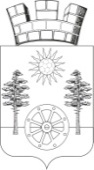 РОССИЙСКАЯ ФЕДЕРАЦИЯРОСТОВСКАЯ ОБЛАСТЬМУНИЦИПАЛЬНОЕ ОБРАЗОВАНИЕ«ГОРНЕНСКОЕ ГОРОДСКОЕ ПОСЕЛЕНИЕ»АДМИНИСТРАЦИЯ ГОРНЕНСКОГОГОРОДСКОГО ПОСЕЛЕНИЯПОСТАНОВЛЕНИЕот  28.12.2022 г. 159Об утверждении Перечня муниципального имущества, используемого в целях предоставления его во владение и (или) в пользование на долгосрочной основе субъектам малого и среднего предпринимательства, организациям и физическим лицам, не являющихся индивидуальными предпринимателями применяющие специальный налоговый режим, образующим инфраструктуру поддержки субъектов малого и среднего предпринимательства, организациям и физическим лицам, не являющихся индивидуальными предпринимателями и применяющих специальный налоговый режим  на территории Горненского городского поселенияВ соответствии со ст. 18 Федерального закона от 24.07.2007 №209-ФЗ «О развитии малого и среднего предпринимательства в Российской Федерации», статьями 16, 50 Федерального закона от 06.10.2003 №131-ФЗ «Об общих принципах организации местного самоуправления в Российской Федерации», ст. 33 Устава муниципального образования «Горненское городское поселение», Администрация Горненского городского поселенияПОСТАНОВЛЯЕТ:1. Утвердить Перечень муниципального имущества, используемого в целях предоставления его во владение и (или) в пользование на долгосрочной основе субъектам малого и среднего предпринимательства, организациям и физическим лицам, не являющихся индивидуальными предпринимателями применяющие специальный налоговый режим, образующим инфраструктуру поддержки субъектов малого и среднего предпринимательства, организациям и физическим лицам, не являющихся индивидуальными предпринимателями и применяющих специальный налоговый режим на территории Горненского городского поселения (Приложение).2.Опубликовать Перечень муниципального имущества, используемого в целях предоставления его во владение и (или) в пользование на долгосрочной основе субъектам малого и среднего предпринимательства, организациям и физическим лицам, не являющихся индивидуальными предпринимателями применяющие специальный налоговый режим, образующим инфраструктуру поддержки субъектов малого и среднего предпринимательства, организациям и физическим лицам, не являющихся индивидуальными предпринимателями и применяющих специальный налоговый режим на территории Горненского городского поселения в средствах массовой информации, а также разместить в сети «Интернет» на официальном сайте муниципального образования «Горненское городское поселение».3.Постановление Администрации Горненского городского поселения от 12.01.2018 г. №6 «Об утверждении Перечня муниципального имущества, используемого в целях предоставления его во владение и (или) в пользование на долгосрочной основе субъектам малого и среднего предпринимательства и организациям, образующим инфраструктуру поддержки субъектов малого и среднего предпринимательства на территории Горненского городского поселения» признать утратившим силу.4.Настоящее постановление вступает в силу со дня его официального опубликования в средствах массовой информации.5. Контроль за исполнением настоящего постановления оставляю за собой.Глава Администрации Горненского городского поселения 						  П.Ю.КорчагинПриложение к постановлениюАдминистрации Горненского городского поселенияот 28.12.2022 №159ПЕРЕЧЕНЬ (РЕЕСТР)Муниципального имущества, используемого в целях предоставления его во владение и (или) в пользование на долгосрочной основе субъектам малого и среднего предпринимательства, организациям и физическим лицам, не являющихся индивидуальными предпринимателями применяющие специальный налоговый режим, образующим инфраструктуру поддержки субъектов малого и среднего предпринимательства, организациям и физическим лицам, не являющихся индивидуальными предпринимателями и применяющих специальный налоговый режим  на территории Горненского городского поселенияГлава Администрации Горненского городского поселения 						                    П.Ю.Корчагинп/пВид объекта(здание, строение, сооружение, нежилое помещение)Местоположение (адрес) объектаЦель использования объекта при сдаче в аренду в соответствии с назначением объектаПримечание (в том числе по имеющимся обременениям)1Нежилое здание, площадь – 97, 4 кв.м.Ростовская обл., Красносулинский р-н. р.п. Горный, ул. СоветскаяОказание бытовых услуг населению2Нежилое здание, площадь – 266,8 кв.м.Ростовская обл., Красносулинский р-н., р.п. Горный, ул. Автодорожная, дом №22Оказание бытовых услуг населению